პროექტი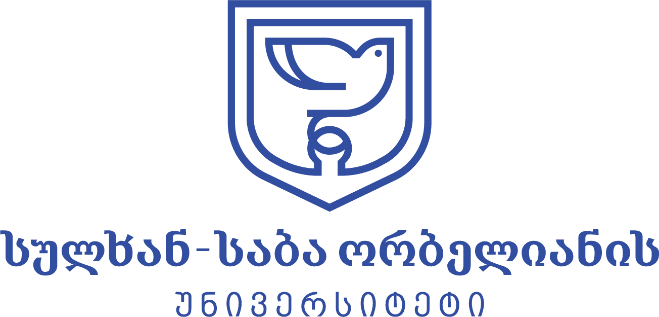 დამტკიცებულია:_____________________________სტუდენტის მიერ მიღებული კრედიტების (გავლილი სასწავლო კურსები) აღიარების წესი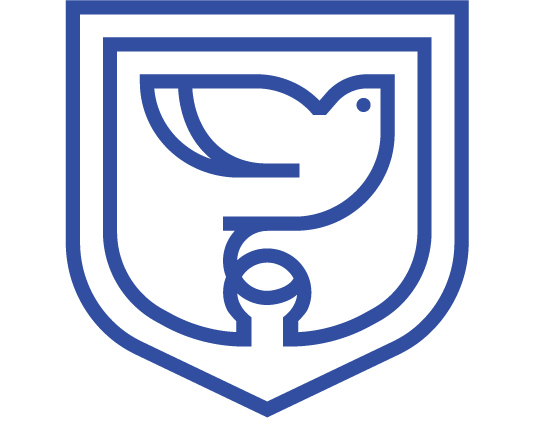 თბილისი2021მუხლი 1. საბაკალავრო და სამაგისტრო საგანმანათლებლო პროგრამებზე კრედიტების აღიარების პროცედურაწინამდებარე წესი არეგულირებს სულხან-საბა ორბელიანის უნივერსიტეტში გარე/შიდა მობილობის საფუძველზე გადმომსვლელი  სტუდენტის მიერ მიღებული კრედიტების (გავლილი სასწავლო კურსები) აღიარების პროცედურებს.უნივერსიტეტში სტუდენტის მიერ მიღებული კრედიტების (გავლილი სასწავლო კურსები) აღიარებას ახორციელებს მიმღები ფაკულტეტი, საქართველოს კანონმდებლობისა და უნივერსიტეტის შიდამარეგულირებელი აქტების შესაბამისად. სტუდენტის მიერ გავლილი და მიმღები საგანმანათლებლო პროგრამით გათვალისწინებული სასწავლო კურსების შესაბამისობას ადგენს  კრედიტების აღიარებს კომისია.კრედიტების აღიარების კომისიის შემადგენლობაში თანამდებობრივად შედიან, შესაბამისი ფაკულტეტის დეკანი, ხარისხის მართვის სამსახურის უფროსი, სასწავლო პროცესის მართვის სამსახურის უფროსი, ასევე ფაკულტეტის დეკანის გადაწყვეტილებით შესაბამისი ფაკულტეტის 3 აკადემიური პერსონალი. დეკანის გადაწყვეტილება აისახება კრედიტების აღიარების კომისიის სხდომის ოქმში. კრედიტების აღიარების კომისია გადაწყვეტილებაუნარიანია თუ მის სხდომას ესწრება სამი წევრი მაინც.კრედიტების აღიარების კომისიას თავმჯდომარეობს ფაკულტეტის დეკანი.კრედიტების აღიარების კომისიის მიერ მიღებული გადაწყვეტილება ფორმდება საოქმო წესით, ოქმს ხელს აწერს სხდომის თავმჯდომარე და სხდომის მდივანი.სხდომის პასუხისმგებელ მდივნად, კრედიტების აღიარების კომისიის სხდომაზე, ხმის უფლების გარეშე, ფაკულტეტის დეკანის მიერ შეიძლება მოწვეულ იქნას უნივერსიტეტის სხვა პერსონალი.კრედიტების აღიარების კომისია ვალდებულია სტუდენტს გააცნოს აღიარებული კრედიტების შესახებ ინფორმაცია, რომელიც აისახება კრედიტების აღიარების ბარათში.აღიარებული კრედიტების შესახებ ინფორმაციის გაცნობის ფაქტს სტუდენტი ადასურებს კრედიტების აღიარების ბარათზე ხელმოწერით. კრედიტების აღიარების კომისია უფლებამოსილია  სტუდენტს მოსთხოვოს წარმოადგინოს გამომშვები უსდ-ს სილაბუსი, სასწავლო კურსის აღმწერი ან ნებისმიერი სხვა დოკუმენტაცია, რომელიც საჭირო იქნება საკითხის გადასაწყვეტად, აღნიშნული დოკუმენტაცია თან ერთვის ოქმს და წარმოადგენს მის განუყოფელ ნაწილსკრედიტების აღიარების ბარათს ხელს აწერს ფაკულტეტის დეკანი.სასწავლო პროცესის მართვის სამსახური კრედიტების აღიარების ბარათის მიხედვით აწარმოებს შესაბამის საქმიანობას, უზრუნველყოფს აღიარების ბარათის ასლის დამზადებას, მიღების თარიღის პრინციპით მის დახარისხებას და შენახვას სასწავლო პროცესის მართვის სამსახურში.კრედიტების აღიარების ბარათის დედანი და ყველა საჭირო დოკუმენტაცია თან ერთვის ოქმს და  ინახება ფაკულტეტზე.უნივერსიტეტის სტუდენტს უფლება აქვს ნებისმიერ დროს, სასწავლო პროცესის დასრულებამდე განცხადებით მიმართოს ფაკულტეტის დეკანს არაღიარებული კრედიტების აღიარების მოთხოვნით, რაც გამოწვეული იქნება ტექნიკური ხარვეზით, ახლად აღმოჩენილი ან სხვა ნებისმიერი გარემოების არსებობით.სტუდენტის განცხადების საფუძველზე ფაკულტეტის დეკანი იწვევს კრედიტების აღიარების კომისიას  საკითხის განსახილველად. დამატებით კრედიტების აღიარების შემთხვევაში დგება ახალი ოქმი და კრედიტების აღიარების ბარათი, რომელშიც მიეთითება ახლად აღიარებული კრედიტების შესახებ ინფორმაცია. ოქმი და ბარათი მიიჩნევა თავდაპირველი აღიარების ოქმის განუყოფელ ნაწილად. კრედიტების აღიარების კომისია, თითოეული სტუდენტის განცხადებას განიხილავს ინდივიდუალურად და იღებს შესაბამის გადაწყვეტილებას. კრედიტების (გავლილი სასწავლო კურსები) აღიარების ბარათი და ოქმი ივსება თანდართული ფორმების შესაბამისად (დანართი №1.1, დანართი №1.2, დანართი №1.3).მუხლი 2. სადოქტორო საგანმანათლებლო პროგრამაზე კრედიტების აღიარების პროცედურაწინამდებარე წესი არეგულირებს სულხან-საბა ორბელიანის უნივერსიტეტში გარე/შიდა მობილობის საფუძველზე სადოქტორო პროგრამაზე გადმომსვლელი სტუდენტის მიერ მიღებული კრედიტების აღიარების პროცედურებს.სტუდენტის სადოქტორო პროგრამაზე მობილობა ხორციელდება იმავე პროცედურის დაცვით, რაც დადგენილია სადოქტორო პროგრამაზე ჩარიცხვისათვის ზოგადად.სადოქტორო პროგრამაზე სტუდენტის მიერ მიღებული კრედიტების (გავლილი სასწავლო კურსები) აღიარებას ახორციელებს სადისერტაციო საბჭოს მიერ დამტკიცებული სადისერტაციო კომისია. სტუდენტის მიერ გავლილი და მიმღები საგანმანათლებლო პროგრამით გათვალისწინებული სასწავლო კურსების შესაბამისობას ადგენს სადისერტაციო კომისია.სადისერტაციიო კომისიას ხელმძღვანელობს სადოქტორო სკოლის ხელმძღვანელი.სადისერტაციო კომისია გადაწყვეტილებაუნარიანია თუ მის სხდომას ესწრება წევრთა ნახევარი მაინც.სადისერტაციო კომისიის მიერ მიღებული გადაწყვეტილება ფორმდება საოქმო წესით, ოქმს ხელს აწერენ სხდომის თავმჯდომარე და სხდომის მდივანი.სასწავლო კრედიტების აღიარების გარდა, კომისია განიხილავს სტუდენტის მიერ დამუშავებული სადოქტორო დისერტაციის მასალების ხარისხს, მოცულობას და ამის საფუძველზე განსაზღვრავს, თუ რომელ სემესტრში ჩაირიცხება დოქტორანტი და რა რაოდენობის კოლოქვიუმი ექნება მას დასამუშავებელი (შესაბამისად, რამდენი დადებითი დასკვნა ექნება მისაღები).კრედიტების აღიარების კომისია ვალდებულია სტუდენტს გააცნოს აღიარებული კრედიტების შესახებ ინფორმაცია, რომელიც აისახება კრედიტების აღიარების ბარათში.აღიარებული კრედიტების შესახებ ინფორმაციის გაცნობის ფაქტს სტუდენტი ადასურებს კრედიტების აღიარების ბარათზე ხელმოწერით. კრედიტების აღიარების კომისია უფლებამოსილია  სტუდენტს მოსთხოვოს წარმოადგინოს გამომშვები უსდ-ს სილაბუსი, სასწავლო კურსის აღმწერი ან ნებისმიერი სხვა დოკუმენტაცია, რომელიც საჭირო იქნება საკითხის გადასაწყვეტად, აღნიშნული დოკუმენტაცია თან ერთვის ოქმს და წარმოადგენს მის განუყოფელ ნაწილს.კრედიტების აღიარების ბარათს ხელს აწერს სადოქტორო სკოლის ხელმძღვანელი.სასწავლო პროცესის მართვის სამსახური კრედიტების აღიარების ბარათის მიხედვით აწარმოებს შესაბამის საქმიანობას, უზრუნველყოფს აღიარების ბარათის ასლის დამზადებას, მიღების თარიღის პრინციპით მის დახარისხებას და შენახვას სასწავლო პროცესის მართვის სამსახურში.კრედიტების აღიარების ბარათის დედანი და ყველა საჭირო დოკუმენტაცია თან ერთვის ოქმს და  ინახება სადოქტორო სკოლაში სადოქტორო პროგრამების კოორდინატორთან.უნივერსიტეტის სტუდენტს უფლება აქვს ნებისმიერ დროს, სასწავლო პროცესის დასრულებამდე განცხადებით მიმართოს სადოქტორო სკოლის ხელმძღვანელს არაღიარებული კრედიტების აღიარების მოთხოვნით, რაც გამოწვეული იქნება ტექნიკური ხარვეზით, ახლად აღმოჩენილი ან სხვა ნებისმიერი გარემოებით. სტუდენტის განცხადების საფუძველზე სადოქტორო სკოლის ხელმძღვანელი მიმართავს სადისერტაციო საბჭოს, რომელიც წყვეტს სადისერტაციო კომისიის მოწვევის საკითხს. დამატებითი კრედიტების აღიარების შემთხვევაში დგება ახალი ოქმი და კრედიტების აღიარების ბარათი, რომელშიც მიეთითება ახლად აღიარებული კრედიტების შესახებ ინფორმაცია. ოქმი და ბარათი მიიჩნევა თავდაპირველი აღიარების ოქმის განუყოფელ ნაწილად. კრედიტების აღიარების კომისია თითოეული სტუდენტის განცხადებას განიხილავს ინდივიდუალურად და იღებს შესაბამის გადაწყვეტილებას. კრედიტების (განვლილი სასწავლო კურსები) აღიარების ბარათი და ოქმი ივსება თანდართული ფორმების შესაბამისად (დანართი №1.4, დანართი №1.5, დანართი №1.6).დანართი №1.1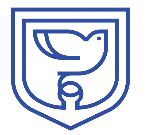 სულხან-საბა ორბელიანის  უნივერსიტეტიSulkhan-Saba Orbeliani Universityსტუდენტის მიერ მიღებული კრედიტების (გავლილი სასწავლო კურსების) აღიარების ბარათი(განათლების აღიარება/გარე მობილობა)გავეცანი  აღიარებული კრედიტების რაოდენობას.სტუდენტის ხელმოწერა:___________________________________________თარიღი:  დანართი №1.2სულხან-საბა ორბელიანის უნივერსიტეტიSulkhan-Saba Orbeliani Universityსტუდენტის მიერ მიღებული კრედიტების (გავლილი სასწავლო კურსების) აღიარების ბარათი(შიდა მობილობა)გავეცანი აღიარებული კრედიტების რაოდენობას.სტუდენტის ხელმოწერა:_______________________________________თარიღი:  დანართი №1.3შ.პ.ს სულხან-საბა ორბელიანის უნივერსიტეტის კრედიტების აღიარების კომისიის სხდომის ოქმი №_____თბილისი 									__ _________20__სხდომას ესწრებოდენენ:________________________________________________სხდომის თავმჯდომარე - ______________სხდომის მდივანი _____________________დღის წესრიგი:მოისმინეს:-----------------------------------------------------------------------------------------------------------------------------------------------------------------------------------------------------------------მხარი დაუჭირა -თავი შეიკავა - წინააღმდეგი - ოქმს თან ერთვის:სტუდენტის მიერ მიღებული კრედიტების (გავლილი სასწავლო კურსების) აღიარების ბარათი (გარე/შიდა მობილობა)_______________________________________________________________________ სხდომის თავმჯდომარე - სხდომის მდივანი - დანართი №1.4სულხან-საბა ორბელიანის  უნივერსიტეტიSulkhan-Saba Orbeliani Universityსტუდენტის მიერ მიღებული კრედიტების (გავლილი სასწავლო კურსების) აღიარების ბარათი(განათლების აღიარება/გარე მობილობა)გავეცანი  აღიარებული კრედიტების რაოდენობას.სტუდენტის ხელმოწერა:___________________________________________თარიღი:  დანართი №1.5სულხან-საბა ორბელიანის უნივერსიტეტიSulkhan-Saba Orbeliani Universityსტუდენტის მიერ მიღებული კრედიტების (გავლილი სასწავლო კურსების) აღიარების ბარათი(შიდა მობილობა)გავეცანი აღიარებული კრედიტების რაოდენობას.სტუდენტის ხელმოწერა:_______________________________________თარიღი:  დანართი №1.6შ.პ.ს სულხან-საბა ორბელიანის უნივერსიტეტის კრედიტების აღიარების კომისიის სხდომის ოქმი №_____თბილისი 									__ _________20__სხდომას ესწრებოდენენ:________________________________________________სხდომის თავმჯდომარე - ______________სხდომის მდივანი _____________________დღის წესრიგი:მოისმინეს:-----------------------------------------------------------------------------------------------------------------------------------------------------------------------------------------------------------------მხარი დაუჭირა -თავი შეიკავა - წინააღმდეგი - ოქმს თან ერთვის:სტუდენტის მიერ მიღებული კრედიტების (გავლილი სასწავლო კურსების) აღიარების ბარათი (გარე/შიდა მობილობა)_______________________________________________________________________ სხდომის თავმჯდომარე - სხდომის მდივანი - ინფორმაცია სტუდენტის შესახებინფორმაცია სტუდენტის შესახებ სახელი და გვარი:სტუდენტის პირადი ნომერი:ინფორმაცია გამომშვები უმაღლესი საგანმანათლებლო დაწესებულების (უსდ) შესახებ:                                                                                                                ინფორმაცია გამომშვები უმაღლესი საგანმანათლებლო დაწესებულების (უსდ) შესახებ:                                                                                                                უსდ-ს დასახელება:საგანმანათლებლო პროგრამის დასახელება:უმაღლესი განათლების საფეხური:ინფორმაცია მიმღები ფაკულტეტისა და საგანმანათლებლო პროგრამის  შესახებ:                                                                                                                  ინფორმაცია მიმღები ფაკულტეტისა და საგანმანათლებლო პროგრამის  შესახებ:                                                                                                                  ფაკულტეტის დასახელება:საგანმანათლებლო პროგრამის დასახელება:მიღებული კრედიტების ანალიზი:მიღებული კრედიტების ანალიზი:მიღებული კრედიტების ანალიზი:მიღებული კრედიტების ანალიზი:მიღებული კრედიტების ანალიზი:შესწავლილი სასწავლო კურსებიკრედიტი(ECTS)შეფასებააღიარებული   სასწავლო კურსები:კრედიტი(ECTS)სულ აღიარებული კრედიტების რაოდენობა:შემაჯამებელი ინფორმაცია აღიარებული კრედიტების (სასწავლო კურსების) შესახებ:შემაჯამებელი ინფორმაცია აღიარებული კრედიტების (სასწავლო კურსების) შესახებ:აღიარებული კრედიტების რაოდენობა:მისაღები კრედიტების რაოდენობასწავლის გაგრძელების სემესტრიდასკვნაფაკულტეტის დეკანი:ხელმოწერაინფორმაცია სტუდენტის შესახებინფორმაცია სტუდენტის შესახებ სახელი და გვარი:სტუდენტის პირადი ნომერი:ინფორმაცია საგანამანათლებლო პროგრამის შესახებ:                                                                                                                   ინფორმაცია საგანამანათლებლო პროგრამის შესახებ:                                                                                                                   საგანამანათლებლო პროგრამის დასახელება:უმაღლესი განათლების საფეხური:ფაკულტეტი:უსდ-ში ჩარიცხვის ბრძანება :#                       თარიღი: ინფორმაცია მიმღები ფაკულტეტისა და საგანმანათლებლო პროგრამის  შესახებ:                                                                                                                  ინფორმაცია მიმღები ფაკულტეტისა და საგანმანათლებლო პროგრამის  შესახებ:                                                                                                                  ფაკულტეტის დასახელება:საგანმანათლებლო პროგრამის დასახელება:მიღებული კრედიტების ანალიზი:მიღებული კრედიტების ანალიზი:მიღებული კრედიტების ანალიზი:მიღებული კრედიტების ანალიზი:მიღებული კრედიტების ანალიზი:შესწავლილი სასწავლო კურსებიკრედიტი(ECTS)შეფასებააღიარებული   სასწავლო კურსები:კრედიტი(ECTS)სულ აღიარებული კრედიტების რაოდენობა:შემაჯამებელი ინფორმაცია აღიარებული კრედიტების (სასწავლო კურსების) შესახებ:შემაჯამებელი ინფორმაცია აღიარებული კრედიტების (სასწავლო კურსების) შესახებ:აღიარებული კრედიტების რაოდენობა:მისაღები კრედიტების რაოდენობასწავლის გაგრძელების სემესტრიდასკვნაფაკულტეტის დეკანი:ხელმოწერაინფორმაცია სტუდენტის შესახებინფორმაცია სტუდენტის შესახებ სახელი და გვარი:სტუდენტის პირადი ნომერი:ინფორმაცია გამომშვები უმაღლესი საგანმანათლებლო დაწესებულების (უსდ) შესახებ:                                                                                                                ინფორმაცია გამომშვები უმაღლესი საგანმანათლებლო დაწესებულების (უსდ) შესახებ:                                                                                                                უსდ-ს დასახელება:საგანმანათლებლო პროგრამის დასახელება:უმაღლესი განათლების საფეხური:ინფორმაცია მიმღები ფაკულტეტისა და საგანმანათლებლო პროგრამის შესახებ:                                                                                                                  ინფორმაცია მიმღები ფაკულტეტისა და საგანმანათლებლო პროგრამის შესახებ:                                                                                                                  ფაკულტეტის დასახელება:საგანმანათლებლო პროგრამის დასახელება:მიღებული კრედიტების ანალიზი:მიღებული კრედიტების ანალიზი:მიღებული კრედიტების ანალიზი:მიღებული კრედიტების ანალიზი:მიღებული კრედიტების ანალიზი:შესწავლილი სასწავლო კურსებიკრედიტი(ECTS)შეფასებააღიარებული   სასწავლო კურსები:კრედიტი(ECTS)სულ აღიარებული კრედიტების რაოდენობა:შემაჯამებელი ინფორმაცია აღიარებული კრედიტების (სასწავლო კურსების) შესახებ:შემაჯამებელი ინფორმაცია აღიარებული კრედიტების (სასწავლო კურსების) შესახებ:აღიარებული კრედიტების რაოდენობა:მისაღები კრედიტების რაოდენობასწავლის გაგრძელების სემესტრიინფორმაცია აღიარებული კოლოკვიუმის რაოდენობისა და სადისერტაციო ნაშრომის შესრულების მოცულობის შესახებინფორმაცია სადოქტორო პროგრამის დასასრულებლად საჭირო სემესტრების რაოდენობის შესახებდასკვნასადოქტორო სკოლის ხელმძღვანელი:ხელმოწერაინფორმაცია სტუდენტის შესახებინფორმაცია სტუდენტის შესახებ სახელი და გვარი:სტუდენტის პირადი ნომერი:ინფორმაცია საგანამანათლებლო პროგრამის შესახებ:                                                                                                                   ინფორმაცია საგანამანათლებლო პროგრამის შესახებ:                                                                                                                   საგანამანათლებლო პროგრამის დასახელება:უმაღლესი განათლების საფეხური:ფაკულტეტი:უსდ-ში ჩარიცხვის ბრძანება :#                       თარიღი: ინფორმაცია მიმღები ფაკულტეტისა და საგანმანათლებლო პროგრამის  შესახებ:                                                                                                                  ინფორმაცია მიმღები ფაკულტეტისა და საგანმანათლებლო პროგრამის  შესახებ:                                                                                                                  ფაკულტეტის დასახელება:საგანმანათლებლო პროგრამის დასახელება:მიღებული კრედიტების ანალიზი:მიღებული კრედიტების ანალიზი:მიღებული კრედიტების ანალიზი:მიღებული კრედიტების ანალიზი:მიღებული კრედიტების ანალიზი:შესწავლილი სასწავლო კურსებიკრედიტი(ECTS)შეფასებააღიარებული   სასწავლო კურსები:კრედიტი(ECTS)სულ აღიარებული კრედიტების რაოდენობა:შემაჯამებელი ინფორმაცია აღიარებული კრედიტების (სასწავლო კურსების) შესახებ:შემაჯამებელი ინფორმაცია აღიარებული კრედიტების (სასწავლო კურსების) შესახებ:აღიარებული კრედიტების რაოდენობა:მისაღები კრედიტების რაოდენობასწავლის გაგრძელების სემესტრიინფორმაცია აღიარებული კოლოკვიუმის რაოდენობისა და სადისერტაციო ნაშრომის შესრულების მოცულობის შესახებინფორმაცია სადოქტორო პროგრამის დასასრულებლად საჭირო სემესტრების რაოდენობის შესახებდასკვნასადოქტორო სკოლის ხელმძღვანელი:ხელმოწერა